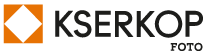 Przypominamy że klient zobowiązany jest do sprawdzenia zgodności produktu z treścią zamówienia niezwłocznie po dostarczeniu produktu. W przypadku wystąpienia wad produktu, Klient ma prawo złożenia reklamacji.  Warunkiem przyjęcia reklamacji jest wypełnienie formularza reklamacyjnego oraz wysłanie go na adres reklamacje@albumfotograficzny.com.pl.Drukarnia Kserkop zobowiązuje się do rozpatrzenia reklamacji niezwłocznie, nie później niż w terminie 14 dni od daty jej złożenia. Wyjątek stanowią reklamacje zgłoszone w dni wolne od pracy. Dołączenie zdjęć wad produktu pozwoli przyspieszyć rozpatrzenie reklamacji.Pozostałe informacje dotyczące reklamacji opisane są w regulaminie strony drukarniacyfrowa.com.plLink do regulaminu: http://albumfotograficzny.pl/pl--regulamin-1027Formularz reklamacyjnyFormularz reklamacyjnyDANE OSOBY ZGŁASZAJĄCEJ:DANE ZLECENIA:POWÓD REKLAMACJI:POWÓD REKLAMACJI:ŻĄDANIE REKLAMUJĄCEGO:ŻĄDANIE REKLAMUJĄCEGO: